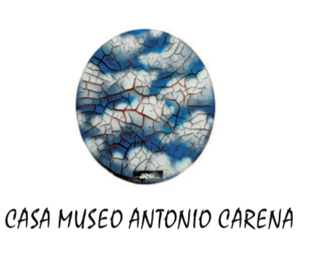                                    PREMIO ANTONIO CARENA						PROMOTORE: Casa Museo Antonio Carena, Via Rombò 14 - 10098 - C.F.: 95640000014Mail: casamuseocarena@gmail.com - Tel.: 3470393276  TEMAI temi dei Premi cambiano ad ogni edizione e ruotano intorno ad una riflessione sulla pittura operata da Antonio Carena. L‘intento e l‘obiettivo sono quelli di celebrare il rapporto intimo, tattile e sensitivo tra l’artista e la materia ed accogliere e riconoscere, contemporaneamente, nuove idee ed eccellenze, come l’artista stesso avrebbe fatto.In questa edizione il Concorso affida agli artisti il compito di riflettere sul PERCORSO INFORMALE di Carena (anni ’50 -‘ 60), per raccontare e contestualizzare al meglio il suo messaggio e renderlo visivamente a mezzo della produzione artistica. ARTISTI E OPERE II Concorso è aperto ad artisti di qualsiasi nazionalità, senza limiti di età o altra qualificazione. Le opere artistiche possono essere realizzate dagli artisti in piena libertà di stile, di tecnica e di supporto. Ciascun artista può partecipare con soltanto un’opera, che dovrà far pervenire in originale. Le dimensioni massime per ciascuna opera in centimetri devono essere indicativamente: 50x50X5. L’artista dovrà sottostare, per le dimensioni e le caratteristiche dell'opera, alle richieste del presente regolamento, pena l'esclusione dal Concorso, salvo diverso accordo con il Comitato organizzatore. Le opere artistiche non dovranno essere incorniciate, mentre, se opportuno, possono essere inserite in un passepartout. Dovranno invece essere dotate di appendi quadro, al fine di un’agevole esposizione. DURATA: Il concorso si svolgerà dal 24/9 AL 22/10/2022 TEMPISTICA, PREMI E ORGANIZZAZIONELa Giuria è composta da:  Barbara Aimar (giornalista),  Maria Rosa Frigieri (artista \ex allieva ), Silvano Alberi ( Art Advisor), Andrea Quaranta (pittore\assistente di Antonio Carena).È prevista una prima fase del Concorso nella quale verrà fatta una selezione delle opere iscritte da parte della Giuria. Soltanto le opere selezionate parteciperanno alla seconda fase. Le opere selezionate saranno dunque esposte nella Mostra Collettiva “Spazi Neutri”, che si terrà nella Dependance della Casa Museo Antonio Carena (ingresso da via Balzetti 11\b) dal 24 settembre al 22 ottobre 2022. Fra le opere selezionate si individueranno tre vincitori: Il primo premio prevede una targa primo posto + l'esposizione dell'opera nella Casa Museo Antonio Carena per un anno. La medesima verrà citata nei Comunicati Stampa e sui canali social della Casa Museo e nelle attività di promozione ed esposizione in programma nell'anno successivo. Il secondo premio prevede una targa secondo posto + più l’esposizione dell’opera nella Casa Museo per tre mesi.Al terzo premio verrà consegnata la targa terzo posto. A tutti gli artisti la cui opera risulta essere stata selezionata verrà rilasciato un attestato di partecipazione. Il parere della Giuria, circa la selezione e la scelta dei vincitori tra i partecipanti, è insindacabile.  CALENDARIO Il Concorso Artistico “Premio Antonio Carena” avrà il seguente calendario: Iscrizione al Concorso: l'invio via mail dell'immagine dell‘opera con la quale si desidera partecipare deve avvenire entro il 28 agosto 2022. Selezione delle opere: la Giuria si riunirà tra il 28 agosto ed il 2 settembre 2022 per selezionare le 40 opere che parteciperanno alla seconda fase del Concorso. La lista delle opere ammesse sarà pubblicata nella sezione "Premio Antonio Carena" all' indirizzo web www.antoniocarena.it e sulla pagina Facebook e Instagram della Casa Museo.  Esposizione e premiazioni: le opere saranno esposte nella Mostra Collettiva “Spazi Neutri” che si terrà dal 24/9 al 22/10 2022, nella Dependance della Casa Museo Antonio Carena con ingresso da via Balzetti 11\b a Rivoli con i seguenti orari di ingresso: Sabato-Domenica 10-12:30 \ 16-18:30  Sabato 24 settembre 2022 alle ore 16:00: inaugurazione della Mostra Collettiva PREMIO Antonio Carena.Sabato 22 ottobre 2022 alle ore 16:00: premiazioni. ISCRIZIONI È previsto il versamento della quota di iscrizione di euro 10,00. Tutte le candidature devono essere effettuate entro il 28 agosto 2022 inviando via mail:il modulo allegato compilato, (boxino con modulo da scaricare)scansione del documento di identitàupload di una foto o scansione dell’opera IN FORMATO JPG O PNG bollettino o contabile del versamento della quota di partecipazione di euro 10,00 la dichiarazione di lettura ed accettazione del Regolamento (da scrivere in apertura del testo della mail).Le 40 opere finaliste che verranno esposte nella Dependance di Casa Carena devono essere presentate in originale, imballate e con etichetta indicante titolo, tecnica, formato, autore, anno, all'indirizzo di via Rombò 14, Rivoli, nei giorni sabato e domenica 10 e 11\9\22 e sabato e domenica 17 e 18\9\22 dalle ore 10:00 alle 13:00.La partecipazione al concorso comporta l’autorizzazione implicita per la Casa Museo Antonio Carena, ad utilizzare e diffondere attraverso i mezzi di stampa ed i Social la rappresentazione delle stesse. Le opere saranno pubblicate indicando il nome ed il cognome dell’autore, nonché la descrizione dell’opera. Nessun'altra informazione personale sui concorrenti o sulle loro famiglie verrà pubblicata e/o condivisa. ACCETTAZIONE DEL REGOLAMENTO Per partecipare al Concorso è necessario accettare il presente Regolamento e richiedere l’iscrizione attraverso il modulo allegato integralmente compilato. Qualora dovessero sorgere controversie in merito all’interpretazione delle norme contenute nel presente Regolamento, soggetto legittimato a pronunciarsi in via definitiva ed insindacabile è il Comitato organizzatore. La Casa Museo Antonio Carena si riserva il diritto di utilizzare il materiale pervenuto per eventuali successivi scopi o impieghi legati alla comunicazione. Nelle eventualità a ciò legate citerà ovviamente sempre il titolo dell'opera e l'artista. 